Proszę wypełnić wszystkie pola poniższego formularza (dane dotyczące każdego członka zespołu i nauczyciela/opiekuna, tytuł i opis zdjęcia) i przesłać wypełniony i podpisany formularz wraz z zdjęciami w wysokiej rozdzielczości na adres e-mail CedefopPhotoAward@cedefop.europa.eu, pisząc w temacie „CedefopPhotoAward 2017”.Formularz zgłoszeniowy musi być zapisany jako „Nazwa zespołu_CedefopPhotoAward”.1. członek zespołu2. członek zespołu3. członek zespołu (w stosownych przypadkach)Nauczyciel/opiekun (w stosownych przypadkach)Poniższe informacje zostaną wykorzystane na potrzeby artykułu na temat wybranych fotografii i zwycięzców oraz w opisach do fotorelacji, jeśli Cedefop wybierze je na wystawę:Należy wybrać, w jaki sposób materiały powinny być podpisane w przypadku jakiegokolwiek dalszego ich wykorzystania:.................................................................................... (np. © Nazwa zespołu)Wysyłając niniejsze zgłoszenie:my, niżej podpisani, zgadzamy się na wykorzystanie naszej fotorelacji przez Cedefop i Komisję Europejską w dowolnych celach niekomercyjnych;zgadzamy się na publikację naszych danych osobowych (z wyjątkiem adresu e-mail i daty urodzenia), jeżeli nasza fotorelacja zostanie opublikowana;poświadczamy, że posiadamy prawa własności i prawa autorskie do fotografii, które przesyłamy na konkurs;oświadczamy, że posiadamy zgodę na publikację od wszystkich osób znajdujących się na fotografiach. Przeczytaliśmy i akceptujemy wszystkie zasady.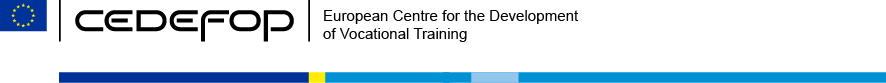 WYDZIAŁ KOMUNIKACJISaloniki, dnia 24 kwietnia 2017 r.Formularz zgłoszeniowy #CedefopPhotoAwardNazwisko, imięData urodzenia ()Placówka kształcenia i szkolenia zawodowegoKrajAdres e-mail ()Nazwisko, imięData urodzenia(1)Placówka kształcenia i szkolenia zawodowegoKrajAdres e-mail(2)Nazwisko, imięData urodzenia(1)Placówka kształcenia i szkolenia zawodowegoKrajAdres e-mail(2)Nazwisko, imięFunkcja/StanowiskoPlacówka kształcenia i szkolenia zawodowegoKrajAdres e-mail(2)Tytuł fotorelacjiOpis fotorelacji (do 100 słów, w tym informacje na temat osób, które znajdują się na fotografiach, kiedy zrobiono te fotografie i w jakim kontekście)1. członek zespołuPodpis rodzica/opiekuna prawnego, jeśli uczestnik jest małoletnim dzieckiemData, podpisData, podpis2. członek zespołuPodpis rodzica/opiekuna prawnego, jeśli uczestnik jest małoletnim dzieckiemData, podpisData, podpis3. członek zespołu (w stosownych przypadkach)Podpis rodzica/opiekuna prawnego,	jeśli uczestnik jest małoletnim dzieckiemData, podpisData, podpisNauczyciel/opiekun (w stosownych przypadkach)Data, podpis